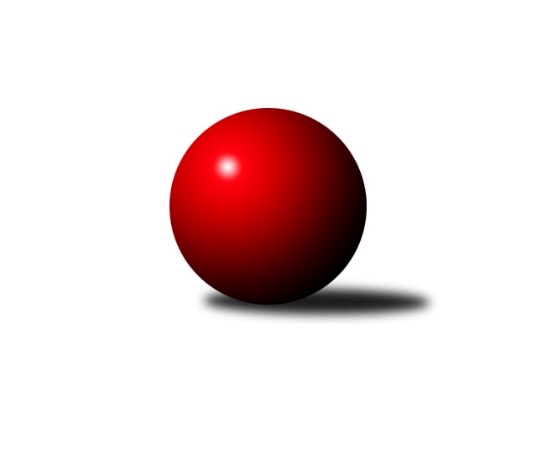 Č.17Ročník 2022/2023	1.4.2023Nejlepšího výkonu v tomto kole: 3512 dosáhlo družstvo: KK Slovan Rosice1. KLZ 2022/2023Výsledky 17. kolaSouhrnný přehled výsledků:KK Vyškov	- SKK Jičín	6:2	3439:3169	17.0:7.0	1.4.KK Slovan Rosice	- TJ Valašské Meziříčí	8:0	3512:3271	19.5:4.5	1.4.SKK Primátor Náchod	- KC Zlín	7:1	3413:3332	15.0:9.0	1.4.KK Slavia Praha	- KK Jihlava	5:3	3355:3343	11.0:13.0	1.4.TJ Spartak Přerov	- SKK Rokycany	2:6	3144:3223	9.5:14.5	1.4.Tabulka družstev:	1.	KK Slovan Rosice	17	16	1	0	114.0 : 22.0 	278.0 : 130.0 	 3481	33	2.	KK Slavia Praha	18	14	0	4	101.0 : 43.0 	256.5 : 175.5 	 3382	28	3.	SKK Primátor Náchod	17	12	1	4	79.5 : 56.5 	211.0 : 197.0 	 3376	25	4.	TJ Valašské Meziříčí	17	11	0	6	72.5 : 63.5 	206.5 : 201.5 	 3345	22	5.	KK Jihlava	16	8	2	6	69.5 : 58.5 	205.5 : 178.5 	 3332	18	6.	KC Zlín	17	6	0	11	61.0 : 75.0 	197.5 : 210.5 	 3305	12	7.	KK Vyškov	17	6	0	11	57.0 : 79.0 	184.5 : 223.5 	 3306	12	8.	TJ Spartak Přerov	17	5	0	12	48.0 : 88.0 	172.0 : 236.0 	 3307	10	9.	SKK Rokycany	17	3	1	13	47.0 : 89.0 	179.0 : 229.0 	 3269	7	10.	SKK Jičín	17	1	1	15	30.5 : 105.5 	149.5 : 258.5 	 3224	3Podrobné výsledky kola:	 KK Vyškov	3439	6:2	3169	SKK Jičín	Lenka Hrdinová	146 	 132 	 140 	130	548 	 4:0 	 499 	 121	128 	 139	111	Dana Viková	Michaela Varmužová	137 	 117 	 119 	149	522 	 1:3 	 529 	 145	138 	 129	117	Alena Šedivá	Lucie Trávníčková	144 	 158 	 151 	153	606 	 3:1 	 534 	 134	126 	 152	122	Jana Bínová	Pavla Fialová	155 	 123 	 130 	154	562 	 2:2 	 582 	 127	161 	 153	141	Lenka Vávrová	Zuzana Honcová	165 	 137 	 149 	158	609 	 4:0 	 481 	 126	111 	 124	120	Tereza Kroupová	Jana Vejmolová	139 	 147 	 154 	152	592 	 3:1 	 544 	 146	143 	 122	133	Lucie Vrbatovározhodčí: Břetislav LáníkNejlepší výkon utkání: 609 - Zuzana Honcová	 KK Slovan Rosice	3512	8:0	3271	TJ Valašské Meziříčí	Simona Koutníková	154 	 150 	 156 	137	597 	 3.5:0.5 	 544 	 132	150 	 139	123	Michaela Provazníková	Barbora Janyšková	142 	 141 	 139 	140	562 	 3:1 	 548 	 132	133 	 144	139	Veronika Horková	Natálie Topičová	168 	 142 	 144 	148	602 	 4:0 	 516 	 112	129 	 140	135	Kristýna Pavelková	Anna Štraufová	146 	 113 	 157 	153	569 	 3:1 	 556 	 144	125 	 144	143	Klára Tobolová	Alena Kantnerová	155 	 133 	 140 	154	582 	 4:0 	 546 	 133	131 	 134	148	Nikola Tobolová	Lucie Vaverková	149 	 150 	 137 	164	600 	 2:2 	 561 	 151	140 	 146	124	Markéta Vlčkovározhodčí: Milan BružaNejlepší výkon utkání: 602 - Natálie Topičová	 SKK Primátor Náchod	3413	7:1	3332	KC Zlín	Eliška Boučková	140 	 129 	 152 	142	563 	 2.5:1.5 	 563 	 128	148 	 145	142	Petra Šustková	Martina Hrdinová	139 	 143 	 132 	139	553 	 3:1 	 540 	 142	140 	 122	136	Lenka Nováčková	Kateřina Majerová	134 	 152 	 137 	149	572 	 3:1 	 516 	 123	153 	 107	133	Dita Trochtová	Nina Brožková	155 	 131 	 121 	145	552 	 1:3 	 589 	 142	154 	 137	156	Bohdana Jankových	Aneta Cvejnová	145 	 149 	 133 	156	583 	 2.5:1.5 	 582 	 137	149 	 143	153	Natálie Trochtová	Nikola Portyšová	157 	 134 	 149 	150	590 	 3:1 	 542 	 123	132 	 134	153	Michaela Bagárirozhodčí: Ladislav BeránekNejlepší výkon utkání: 590 - Nikola Portyšová	 KK Slavia Praha	3355	5:3	3343	KK Jihlava	Linda Lidman	146 	 145 	 155 	142	588 	 3:1 	 551 	 122	148 	 143	138	Karolína Derahová	Vlasta Kohoutová	166 	 159 	 142 	138	605 	 1:3 	 588 	 134	164 	 151	139	Jana Braunová	Michaela Kučerová	150 	 137 	 145 	117	549 	 2:2 	 548 	 132	130 	 153	133	Martina Melchertová	Vladimíra Malinská	159 	 141 	 130 	122	552 	 2:2 	 549 	 153	126 	 137	133	Eva Rosendorfská	Šárka Marková	124 	 163 	 142 	113	542 	 2:2 	 554 	 146	138 	 133	137	Petra Fürstová	Helena Gruszková	125 	 120 	 145 	129	519 	 1:3 	 553 	 141	139 	 127	146	Kamila Jirsovározhodčí: Jiří NovotnýNejlepší výkon utkání: 605 - Vlasta Kohoutová	 TJ Spartak Přerov	3144	2:6	3223	SKK Rokycany	Monika Pavelková	144 	 141 	 131 	117	533 	 1:3 	 537 	 149	118 	 136	134	Terezie Krákorová	Martina Janyšková	153 	 136 	 120 	134	543 	 3:1 	 509 	 117	134 	 137	121	Monika Kalousová	Michaela Beňová	130 	 118 	 130 	146	524 	 2.5:1.5 	 539 	 130	145 	 125	139	Lada Hessová	Adriana Svobodová	151 	 121 	 135 	107	514 	 2:2 	 517 	 128	132 	 130	127	Lenka Findejsová	Anna Škařupová	115 	 125 	 118 	126	484 	 0:4 	 563 	 130	127 	 152	154	Karoline Utikalová	Zuzana Machalová	140 	 144 	 133 	129	546 	 1:3 	 558 	 147	146 	 131	134	Daniela Pochylovározhodčí: Jiří Divila, Vladimír SedláčekNejlepší výkon utkání: 563 - Karoline UtikalováPořadí jednotlivců:	jméno hráče	družstvo	celkem	plné	dorážka	chyby	poměr kuž.	Maximum	1.	Natálie Topičová 	KK Slovan Rosice	598.14	385.0	213.1	1.3	9/9	(645)	2.	Lucie Vaverková 	KK Slovan Rosice	596.32	388.5	207.8	1.8	9/9	(637)	3.	Michaela Beňová 	TJ Spartak Přerov	588.00	385.2	202.8	3.0	6/9	(618)	4.	Aneta Cvejnová 	SKK Primátor Náchod	582.20	372.4	209.8	1.5	8/9	(628)	5.	Jana Braunová 	KK Jihlava	580.79	375.7	205.1	1.2	9/9	(643)	6.	Bohdana Jankových 	KC Zlín	580.79	387.4	193.4	2.9	7/10	(615)	7.	Anna Štraufová 	KK Slovan Rosice	580.77	382.0	198.8	2.0	9/9	(624)	8.	Vlasta Kohoutová 	KK Slavia Praha	580.07	381.8	198.3	1.6	10/10	(640)	9.	Pavla Fialová 	KK Vyškov	577.31	375.8	201.5	3.0	8/9	(615)	10.	Simona Koutníková 	KK Slovan Rosice	574.89	369.5	205.3	1.3	8/9	(628)	11.	Terezie Krákorová 	SKK Rokycany	574.85	378.1	196.7	3.3	10/10	(614)	12.	Alena Kantnerová 	KK Slovan Rosice	573.58	372.5	201.1	2.4	8/9	(610)	13.	Markéta Vlčková 	TJ Valašské Meziříčí	573.09	380.4	192.7	2.4	10/10	(606)	14.	Linda Lidman 	KK Slavia Praha	569.71	370.7	199.1	2.8	10/10	(620)	15.	Nikola Portyšová 	SKK Primátor Náchod	569.35	373.9	195.4	2.4	8/9	(601)	16.	Michaela Bagári 	KC Zlín	567.33	368.4	199.0	2.0	10/10	(617)	17.	Kateřina Majerová 	SKK Primátor Náchod	566.68	378.0	188.6	3.7	7/9	(626)	18.	Klára Tobolová 	TJ Valašské Meziříčí	566.25	378.0	188.3	2.5	10/10	(602)	19.	Vladimíra Malinská 	KK Slavia Praha	564.76	371.4	193.4	2.5	9/10	(604)	20.	Šárka Marková 	KK Slavia Praha	564.17	376.9	187.3	4.6	7/10	(595)	21.	Helena Gruszková 	KK Slavia Praha	561.29	363.4	197.9	2.7	9/10	(600)	22.	Šárka Nováková 	TJ Spartak Přerov	560.79	381.8	179.0	5.6	7/9	(584)	23.	Martina Melchertová 	KK Jihlava	560.67	374.6	186.0	4.9	9/9	(589)	24.	Jana Vejmolová 	KK Vyškov	559.48	370.2	189.3	3.1	9/9	(617)	25.	Nikola Tobolová 	TJ Valašské Meziříčí	559.34	372.9	186.4	2.7	10/10	(590)	26.	Martina Hrdinová 	SKK Primátor Náchod	558.24	374.3	183.9	3.1	9/9	(616)	27.	Zuzana Honcová 	KK Vyškov	557.93	374.7	183.3	3.2	9/9	(609)	28.	Nina Brožková 	SKK Primátor Náchod	556.33	378.6	177.7	6.0	7/9	(582)	29.	Michaela Provazníková 	TJ Valašské Meziříčí	555.96	368.9	187.1	3.6	8/10	(601)	30.	Kateřina Pytlíková 	TJ Spartak Přerov	555.16	376.9	178.2	4.9	7/9	(640)	31.	Natálie Trochtová 	KC Zlín	554.76	368.3	186.4	5.4	7/10	(590)	32.	Monika Pavelková 	TJ Spartak Přerov	554.46	369.4	185.0	4.1	8/9	(598)	33.	Michaela Varmužová 	KK Vyškov	553.73	370.2	183.5	4.4	8/9	(576)	34.	Eliška Boučková 	SKK Primátor Náchod	553.24	366.9	186.4	3.6	7/9	(586)	35.	Ivana Kaanová 	KK Slavia Praha	552.86	371.3	181.5	4.9	7/10	(607)	36.	Kamila Jirsová 	KK Jihlava	552.27	366.3	186.0	3.5	7/9	(596)	37.	Barbora Janyšková 	KK Slovan Rosice	552.17	371.4	180.8	2.8	7/9	(592)	38.	Lenka Vávrová 	SKK Jičín	551.96	373.3	178.6	4.4	7/10	(615)	39.	Kristýna Pavelková 	TJ Valašské Meziříčí	551.59	371.4	180.2	5.3	8/10	(577)	40.	Petra Fürstová 	KK Jihlava	550.88	365.9	185.0	4.5	8/9	(578)	41.	Karolína Derahová 	KK Jihlava	550.69	365.8	184.9	2.9	8/9	(588)	42.	Daniela Pochylová 	SKK Rokycany	550.60	374.1	176.5	5.4	9/10	(589)	43.	Lucie Vrbatová 	SKK Jičín	547.04	363.1	184.0	5.1	8/10	(600)	44.	Zuzana Machalová 	TJ Spartak Přerov	544.38	370.8	173.5	4.8	6/9	(558)	45.	Petra Šustková 	KC Zlín	544.04	359.8	184.2	6.2	9/10	(591)	46.	Lenka Hrdinová 	KK Vyškov	543.77	371.0	172.8	6.0	6/9	(579)	47.	Lenka Findejsová 	SKK Rokycany	542.99	368.2	174.8	5.8	10/10	(584)	48.	Karoline Utikalová 	SKK Rokycany	542.60	366.2	176.4	5.9	10/10	(583)	49.	Veronika Horková 	TJ Valašské Meziříčí	542.58	363.3	179.3	4.4	10/10	(596)	50.	Martina Janyšková 	TJ Spartak Přerov	542.00	366.0	176.0	3.8	6/9	(567)	51.	Lenka Nováčková 	KC Zlín	541.81	365.6	176.2	4.0	9/10	(624)	52.	Lada Hessová 	SKK Rokycany	539.00	365.6	173.4	6.2	9/10	(563)	53.	Lucie Trávníčková 	KK Vyškov	537.57	365.6	172.0	7.9	7/9	(606)	54.	Alena Šedivá 	SKK Jičín	535.57	366.4	169.1	6.2	7/10	(562)	55.	Jana Bínová 	SKK Jičín	534.00	367.2	166.8	7.8	8/10	(580)	56.	Adriana Svobodová 	TJ Spartak Přerov	527.39	366.6	160.8	6.1	6/9	(565)	57.	Dana Viková 	SKK Jičín	520.14	361.7	158.4	7.9	7/10	(552)	58.	Tereza Kroupová 	SKK Jičín	513.81	352.2	161.6	10.1	7/10	(564)		Naděžda Dobešová 	KK Slovan Rosice	586.75	387.2	199.6	2.8	4/9	(622)		Adéla Víšová 	SKK Primátor Náchod	584.00	402.0	182.0	4.0	1/9	(584)		Martina Zimáková 	KC Zlín	566.25	375.0	191.3	6.5	2/10	(576)		Nikola Tatoušková 	KK Slovan Rosice	565.00	382.0	183.0	2.0	1/9	(565)		Helena Šamalová 	SKK Jičín	564.86	366.9	198.0	3.4	6/10	(584)		Michaela Matlachová 	KC Zlín	563.06	381.9	181.2	4.8	6/10	(630)		Kristýna Juráková 	KK Slavia Praha	562.40	374.9	187.6	3.7	5/10	(602)		Tereza Divílková 	KC Zlín	561.40	373.9	187.6	4.5	5/10	(601)		Barbora Bartková 	TJ Valašské Meziříčí	560.50	382.3	178.3	3.5	2/10	(566)		Šárka Majerová 	SKK Primátor Náchod	556.43	373.3	183.2	4.4	5/9	(614)		Petra Abelová 	SKK Jičín	555.42	375.7	179.8	3.7	2/10	(586)		Jana Kurialová 	KK Vyškov	555.00	380.0	175.0	6.0	1/9	(555)		Denisa Kroupová 	SKK Jičín	554.63	379.8	174.9	6.8	4/10	(570)		Anna Škařupová 	TJ Spartak Přerov	552.83	369.3	183.6	4.2	5/9	(590)		Aneta Kusiová 	KK Jihlava	548.33	363.8	184.5	3.3	3/9	(559)		Šárka Dvořáková 	KK Jihlava	547.33	364.0	183.3	4.7	2/9	(559)		Dana Uhříková 	TJ Valašské Meziříčí	546.00	364.3	181.8	5.5	4/10	(571)		Michaela Kouřilová 	KK Vyškov	544.33	361.0	183.3	3.3	4/9	(574)		Lenka Concepción 	KK Jihlava	540.15	366.2	174.0	5.8	5/9	(577)		Eva Rosendorfská 	KK Jihlava	537.45	365.1	172.4	6.8	5/9	(566)		Michaela Kučerová 	KK Slavia Praha	535.50	366.8	168.8	6.8	4/10	(549)		Monika Kalousová 	SKK Rokycany	535.19	370.3	164.9	6.1	4/10	(606)		Simona Koreňová 	KK Vyškov	532.50	362.5	170.0	6.5	2/9	(546)		Marta Kořanová 	SKK Rokycany	530.50	363.3	167.3	9.2	4/10	(543)		Lucie Varmužová 	SKK Rokycany	530.00	369.4	160.6	8.5	5/10	(552)		Marie Kolářová 	SKK Jičín	527.00	355.0	172.0	4.0	1/10	(527)		Alice Tauerová 	SKK Jičín	517.00	358.2	158.8	8.0	3/10	(561)		Dita Trochtová 	KC Zlín	516.00	342.0	174.0	7.0	1/10	(516)		Lucie Hanzelová 	KC Zlín	510.38	356.8	153.6	11.9	4/10	(560)		Monika Maláková 	KK Vyškov	498.50	339.0	159.5	8.0	2/9	(515)		Alena Nekulová 	SKK Rokycany	435.00	328.0	107.0	26.0	1/10	(435)Sportovně technické informace:Starty náhradníků:registrační číslo	jméno a příjmení 	datum startu 	družstvo	číslo startu18368	Dita Trochtová	01.04.2023	KC Zlín	1x23470	Adriana Svobodová	01.04.2023	TJ Spartak Přerov	7x
Hráči dopsaní na soupisku:registrační číslo	jméno a příjmení 	datum startu 	družstvo	Program dalšího kola:18. kolo15.4.2023	so	9:30	SKK Rokycany - KK Vyškov	15.4.2023	so	10:00	SKK Jičín - SKK Primátor Náchod	15.4.2023	so	10:00	KC Zlín - KK Slovan Rosice	15.4.2023	so	10:00	KK Jihlava - TJ Spartak Přerov	16.4.2023	ne	10:00	TJ Valašské Meziříčí - KK Jihlava (dohrávka z 11. kola)	Nejlepší šestka kola - absolutněNejlepší šestka kola - absolutněNejlepší šestka kola - absolutněNejlepší šestka kola - absolutněNejlepší šestka kola - dle průměru kuželenNejlepší šestka kola - dle průměru kuželenNejlepší šestka kola - dle průměru kuželenNejlepší šestka kola - dle průměru kuželenNejlepší šestka kola - dle průměru kuželenPočetJménoNázev týmuVýkonPočetJménoNázev týmuPrůměr (%)Výkon3xZuzana HoncováVyškov6092xZuzana HoncováVyškov108.786091xLucie TrávníčkováVyškov6061xLucie TrávníčkováVyškov108.246069xVlasta KohoutováSlavia6059xNatálie TopičováRosice107.996028xNatálie TopičováRosice6029xLucie VaverkováRosice107.636009xLucie VaverkováRosice6004xSimona KoutníkováRosice107.095975xSimona KoutníkováRosice5978xVlasta KohoutováSlavia106.72605